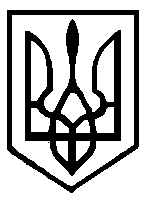 МІНІСТЕРСТВО ОХОРОНИ ЗДОРОВ’Я УКРАЇНИДЕПАРТАМЕНТ ОХОРОНИ ЗДОРОВ’Я ТА КУРОРТІВ ВІННИЦЬКОЇ ОБЛДЕРЖАДМІНІСТРАЦІЇКОМУНАЛЬНЕ НЕКОМЕРЦІЙНЕ ПІДПРИЄМСТВО«ЧЕЧЕЛЬНИЦЬКИЙ    ЦЕНТР ПЕРВИННОЇ МЕДИКО-САНІТАРНОЇ ДОПОМОГИ»24800 смт. Чечельник Вінницької обл.   е-mail: chechcentr@ukr.netр/р 35412001005864 код ЗКПО 37647637 МФО 802015  банк  ГУ ДКCУ у Вінницької областіВих. № 420              						Директору Департаменту   Від 10.12.2018р.	 охорони здоров’я	Вінницької ОДА	Грабович Л.О.                                                                        Копія             Ільїнову В.А.	На Ваш лист від 04.12.2018р. за №09 – 6619  КНП «Чечельницький Ц ПМСД» повідомляє, що за штатним розписом  у закладі  наявні три вакантні посади лікаря ЗПСМ.Головний лікарКНП «Чечельницького  Ц ПМСД»					В.А.Коваль